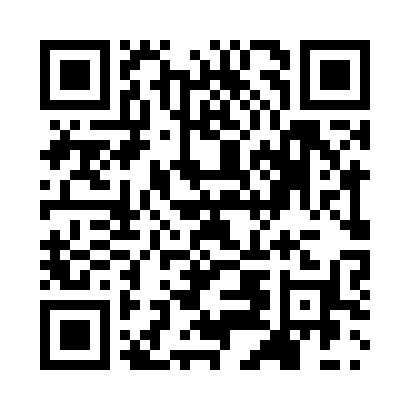 Prayer times for Maracay, VenezuelaWed 1 May 2024 - Fri 31 May 2024High Latitude Method: NonePrayer Calculation Method: Muslim World LeagueAsar Calculation Method: ShafiPrayer times provided by https://www.salahtimes.comDateDayFajrSunriseDhuhrAsrMaghribIsha1Wed4:596:1312:273:416:427:512Thu4:596:1212:273:426:427:523Fri4:586:1212:273:426:437:524Sat4:586:1212:273:436:437:525Sun4:586:1112:273:436:437:526Mon4:576:1112:273:446:437:537Tue4:576:1112:273:446:437:538Wed4:566:1012:273:446:437:539Thu4:566:1012:273:456:447:5310Fri4:556:1012:273:456:447:5411Sat4:556:1012:273:466:447:5412Sun4:556:0912:273:466:447:5413Mon4:546:0912:273:466:447:5514Tue4:546:0912:273:476:447:5515Wed4:546:0912:273:476:457:5516Thu4:536:0912:273:486:457:5617Fri4:536:0912:273:486:457:5618Sat4:536:0812:273:486:457:5619Sun4:536:0812:273:496:467:5720Mon4:526:0812:273:496:467:5721Tue4:526:0812:273:506:467:5722Wed4:526:0812:273:506:467:5823Thu4:526:0812:273:506:477:5824Fri4:526:0812:273:516:477:5825Sat4:526:0812:273:516:477:5926Sun4:516:0812:273:516:477:5927Mon4:516:0812:283:526:488:0028Tue4:516:0812:283:526:488:0029Wed4:516:0812:283:536:488:0030Thu4:516:0812:283:536:488:0131Fri4:516:0812:283:536:498:01